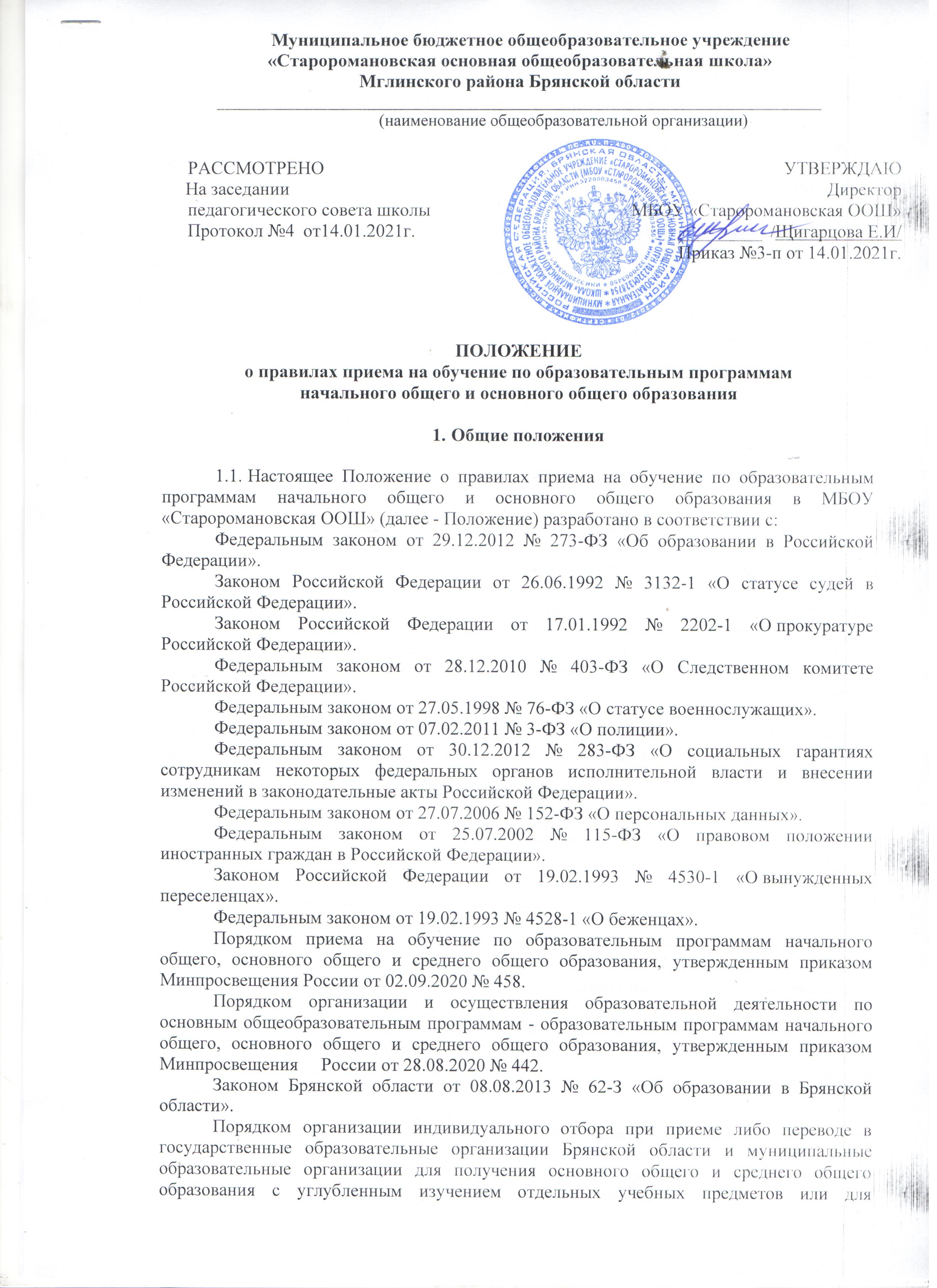 профильного обучения, утвержденным постановлением Правительства Брянской области от 22.04.2019 № 171-п.Уставом МБОУ «Староромановска ООШ».Настоящее Положение принято с учетом мнения педагогического совета школы..Настоящее Положение регламентируют прием граждан Российской Федерации и иных лиц на обучение в МБОУ «Староромановская ООШ» (далее – общеобразовательная организация) по образовательным программам начального общего, основного общего образования (далее - основные общеобразовательные программы).Требования к приему на обучение по основным общеобразовательным программамНастоящие правила обеспечивают прием в общеобразовательную организацию граждан, имеющих право на получение общего образования соответствующего уровня, а также граждан, имеющих право на получение общего образования соответствующего уровня и проживающих на территории, за которой закреплена общеобразовательная организация (закрепленная территория).Закрепленная территория определяется распорядительным актом администрации Мглинского района. Получение начального общего образования в МБОУ «Староромановская ООШ» начинается по достижении детьми возраста шести лет и шести месяцев при отсутствии противопоказаний по состоянию здоровья, но не позже достижения ими возраста восьми лет.По заявлению родителей (законных представителей) детей учредитель (отдел образования администрации Мглинского района) общеобразовательной организации вправе разрешить прием детей в более раннем или более позднем возрасте.Дети, имеющие право внеочередного или первоочередного приема в МБОУ «Староромановская ООШ», принимаются на обучение в порядке, предусмотренном законодательством Российской Федерации.Проживающие в одной семье и имеющие общее место жительства дети имеют право преимущественного приема на обучение по основным общеобразовательным программам начального общего образования в МБОУ «Староромановская ООШ», если в МБОУ «Староромановская ООШ» обучаются их братья и (или) сестры.Прием иностранных граждан и лиц без гражданства, в том числе соотечественников, проживающих за рубежом, на обучение по основным общеобразовательным программам за счет средств бюджетных ассигнований осуществляется в соответствии с международными договорами Российской Федерации и законодательством Российской Федерации.В приеме на обучение по основным общеобразовательным программам может быть отказано по причине отсутствия в ней свободных мест, за исключением случаев организации индивидуального отбора при приеме либо переводе для получения основного общего образования с углубленным изучением отдельных учебных предметов или для профильного обучения.В случае отсутствия мест родители (законные представители) ребенка для решения вопроса о его устройстве в другую общеобразовательную организацию обращаются непосредственно в отдел образования администрации Мглинского района.При приеме в общеобразовательную организацию родители (законные представители) несовершеннолетних обучающихся имеют право выбирать до завершения получения ребенком основного общего образования с учетом мнения ребенка, а также с учетом рекомендаций психолого-медико-педагогической комиссии (при их наличии) формы получения образования и формы обучения, язык образования, изучаемый родной язык из числа языков народов Российской Федерации, в том числе русского языка как родного языка, учебные предметы, курсы, дисциплины (модули) из перечня, предлагаемого общеобразовательной организацией.Прием на обучение по основным общеобразовательным программам осуществляется по личному заявлению родителя (законного представителя) ребенка или поступающего, реализующего право, предусмотренное пунктом 1 части 1 статьи 34 Федерального закона «Об образовании в Российской Федерации».В заявлении о приеме на обучение родителем (законным представителем) ребенка или поступающим, реализующим право, предусмотренное пунктом 1 части 1 статьи 34 Федерального закона «Об образовании в Российской Федерации», указываются следующие сведения:фамилия, имя, отчество (при наличии) ребенка или поступающего;дата рождения ребенка или поступающего;адрес места жительства и (или) адрес места пребывания ребенка или поступающего;фамилия, имя, отчество (при наличии) родителя(ей) (законного(ых) представителя(ей) ребенка;адрес места жительства и (или) адрес места пребывания родителя(ей) (законного(ых) представителя(ей) ребенка;адрес(а) электронной почты, номер(а) телефона(ов) (при наличии) родителя(ей) (законного(ых) представителя(ей) ребенка или поступающего;о наличии права внеочередного, первоочередного или преимущественного приема;о потребности ребенка или поступающего в обучении по адаптированной образовательной программе и (или) в создании специальных условий для организации обучения и воспитания обучающегося с ограниченными возможностями здоровья в соответствии с заключением психолого-медико-педагогической комиссии (при наличии) или инвалида (ребенка-инвалида) в соответствии с индивидуальной программой реабилитации;согласие родителя(ей) (законного(ых) представителя(ей) ребенка на обучение ребенка по адаптированной образовательной программе (в случае необходимости обучения ребенка по адаптированной образовательной программе);согласие поступающего, достигшего возраста восемнадцати лет, на обучение по адаптированной образовательной программе (в случае необходимости обучения указанного поступающего по адаптированной образовательной программе);язык образования (в случае получения образования на родном языке из числа языков народов Российской Федерации или на иностранном языке);родной язык из числа языков народов Российской Федерации (в случае реализации права на изучение родного языка из числа языков народов Российской Федерации, в том числе русского языка как родного языка);факт ознакомления родителя(ей) (законного(ых) представителя(ей) ребенка или поступающего с уставом, с лицензией на осуществление образовательной деятельности, со свидетельством о государственной аккредитации, с общеобразовательными программами и другими документами, регламентирующими организацию и осуществление образовательной деятельности, права и обязанности обучающихся;согласие родителя(ей) (законного(ых) представителя(ей) ребенка или поступающего на обработку персональных данных.Для приема родитель(и) (законный(ые) представитель(и) ребенка или поступающий представляют следующие документы:копию документа, удостоверяющего личность родителя (законного представителя) ребенка или поступающего;копию свидетельства о рождении ребенка или документа, подтверждающего родство заявителя;копию документа, подтверждающего установление опеки или попечительства (при необходимости);копию документа о регистрации ребенка или поступающего по месту жительства или по месту пребывания на закрепленной территории или справку о приеме документов для оформления регистрации по месту жительства (в случае приема на обучение ребенка или поступающего, проживающего на закрепленной территории, или в случае использования права преимущественного приема на обучение по образовательным программам начального общего образования);справку с места работы родителя(ей) (законного(ых) представителя(ей) ребенка (при наличии права внеочередного или первоочередного приема на обучение);копию заключения психолого-медико-педагогической комиссии (при наличии).При посещении общеобразовательной организации и (или) очном взаимодействии с уполномоченными должностными лицами общеобразовательной организации родитель(и) (законный(ые) представитель(и) ребенка предъявляет(ют) оригиналы документов, указанных в абзацах 2 - 5 настоящего пункта, а поступающий - оригинал документа, удостоверяющего личность поступающего.Родитель(и) (законный(ые) представитель(и) ребенка, являющегося иностранным гражданином или лицом без гражданства, дополнительно предъявляет(ют) документ, подтверждающий родство заявителя(ей) (или законность представления прав ребенка), и документ, подтверждающий право ребенка на пребывание в Российской Федерации.Иностранные граждане и лица без гражданства все документы представляют на русском языке или вместе с заверенным в установленном порядке переводом на русский язык.Родитель(и) (законный(ые) представитель(и) ребенка или поступающий имеют право по своему усмотрению представлять другие документы.Дети с ограниченными возможностями здоровья принимаются на обучение по адаптированной образовательной программе начального общего, основного общего образования (далее - адаптированная образовательная программа) только с согласия их родителей (законных представителей) и на основании рекомендаций психолого-медико-педагогической комиссии.Поступающие с ограниченными возможностями здоровья, достигшие возраста восемнадцати лет, принимаются на обучение по адаптированной образовательной программе только с согласия самих поступающих.Прием на обучение в МБОУ «Староромановская ООШ» детей в порядке перевода из другой общеобразовательной организации осуществляется в порядке и на условиях, предусмотренных законодательством Российской Федерации.Прием лиц, ранее осваивавших основные общеобразовательные программы в форме семейного образования или самообразования, для продолжения обучения в МБОУ «Староромановская ООШ» осуществляется на основании документов, указанных в пунктах 2.12.-2.13. настоящего Положения, и имеющихся результатов промежуточной аттестации.Порядок комплектования (определения списочного состава) классов одной параллели, в том числе распределение классов для обучения по адресам мест осуществления образовательной деятельности, указанных в лицензии, определяется общеобразовательной организацией самостоятельно с учетом настоящего Положения.Общеобразовательная организация осуществляет проверку достоверности сведений, указанных в заявлении о приеме на обучение, и соответствия действительности поданных электронных образов документов.При проведении указанной проверки общеобразовательная организация вправе обращаться к соответствующим государственным информационным системам, в муниципальные органы и организации.Организация приема на обучение по основным общеобразовательным программамНа официальном сайте в сети «Интернет» и информационных стендах общеобразовательного учреждения размещаются сведения и информация, касающиеся приема на обучение по основным общеобразовательным программам, включая количество вакантных мест для приема, копии документов, с которыми должны ознакомиться заявители. Указанные сведения и информация обновляются не позднее 10 рабочих дней со дня их создания, получения или внесения в них соответствующих изменений.Прием заявлений о приеме на обучение в первый класс для детей, указанных в пунктах 2.4 и 2.5 Положения, а также проживающих на закрепленной территории, начинается 1 апреля текущего года и завершается 30 июня текущего года.Для детей, не проживающих на закрепленной территории, прием заявлений о приеме на обучение в первый класс начинается 6 июля текущего года до момента заполнения свободных мест, но не позднее 5 сентября текущего года.Общеобразовательная организация, закончив прием в первый класс всех детей, указанных в пунктах 2.4 и 2.5 Положения, а также проживающих на закрепленной территории, осуществляет прием детей, не проживающих на закрепленной территории, ранее 6 июля текущего года.Прием заявлений о зачислении в порядке перевода на обучение по основным общеобразовательным программам соответствующего уровня общего образования осуществляется в течение календарного года при наличии свободных мест.Прием заявлений на обучение по основным образовательным программам начального общего образования, основного общего образования в порядке перевода осуществляет директор школы.До начала приема должностное лицо, ответственное за прием документов, размещает на информационных стендах в местах осуществления образовательной деятельности по соответствующей общеобразовательной программе, директор школы на официальном сайте общеобразовательной организации в сети «Интернет» сведения, информацию и документы, предусмотренные законодательством Российской Федерации, а также иную дополнительную информацию по текущему приему.При приеме заявления должностное лицо, ответственное за прием документов, знакомит поступающих, родителей (законных представителей) с уставом учреждения, с лицензией на осуществление образовательной деятельности, со свидетельством о государственной аккредитации, с образовательными программами и другими документами, регламентирующими организацию и осуществление образовательной деятельности, права и обязанности обучающихся. Факт ознакомления с указанными документами фиксируется в заявлении и заверяется личной подписью заявителя.Подписью заявителя фиксируется также согласие на обработку персональных данных в порядке, установленном законодательством Российской Федерации.Заявление о приеме в МБОУ «Староромановская ООШ» и прилагаемые к нему документы в объеме, установленном законодательством Российской Федерации, регистрируется должностным лицом, ответственным за прием документов, в журнале приема заявлений. Заявителю выдается документ, заверенный подписью должностного лица общеобразовательной организации, ответственного за прием заявлений о приеме на обучение и документов, содержащий индивидуальный номер заявления о приеме на обучение и перечень представленных при приеме на обучение документов. Документы (копии документов), представленных при приеме, включаются в состав личного дела и хранятся в общеобразовательной организации на время обучения ребенка.Должностное лицо, ответственное за прием документов, несет ответственность за выполнение общеобразовательной организацией требований законодательства Российской Федерации и нормативных правовых актов Брянской области по приему на обучение по основным общеобразовательным программам, в том числе за проверку наличия документов необходимых для приема в объеме, установленном законодательством Российской Федерации, Брянской области.Приказ о зачислении издается директором общеобразовательной организации в сроки и порядке, установленные законодательством Российской Федерации.Прием на обучение по основным общеобразовательным программамДля обучения по программам начального общего образования в первый класс принимаются дети, которые к началу обучения достигли возраста шести лет и шести месяцев при отсутствии противопоказаний по состоянию здоровья, но не позже достижения ими возраста восьми лет.По заявлению родителей (законных представителей) детей отдел образования администрации Мглинского района - учредитель общеобразовательной организации вправе разрешить прием детей в общеобразовательную организацию на обучение по образовательным программам начального общего образования в более раннем или более позднем возрасте.Класс обучения при зачислении в порядке перевода определяется общеобразовательной организацией на основании предоставленных заявителем личного дела, документов, содержащих информацию об успеваемости обучающегося в текущем учебном году (выписка из классного журнала с текущими отметками и результатами промежуточной аттестации), а также иных документов, подтверждающих наличие или отсутствие образовательных результатов по осваиваемой образовательной программе.Класс обучения при зачислении лиц, обучавшихся ранее в иностранных образовательных организациях, определяется общеобразовательным учреждением на основании предоставленных заявителем документов, подтверждающих обучение лица в иностранной организации, и признания иностранного образования в порядке, предусмотренном законодательством Российской Федерации.Класс обучения при зачислении лиц, получавших образование в форме семейного образования или самообразования, определяется общеобразовательной организацией на основании предоставленных заявителем документов о результатах последней промежуточной аттестации. По желанию заявителя общеобразовательная организация может провести промежуточную аттестацию за класс, предшествующий классу, в котором планируется обучение.Для определения класса обучения при зачислении лиц, не имеющих документов об образовании, документов об обучении, иных документов, содержащих информацию об уровне знаний, умений и навыков соответствующего уровня общего образования, общеобразовательная организация с согласия родителей (законных представителей) организует проведение аттестации, итоги которой позволят рекомендовать класс обучения.  Приказ о зачислении издается:в течение 3 рабочих дней после завершения приема заявлений о приеме на обучение в первый класс детей, указанных в абзаце первом пункта 3.2 настоящих Правил;в течение 5 рабочих дней после приема заявления о приеме на обучение и представленных документов, за исключением случая, предусмотренного абзацем первым пункта 3.2. настоящих Правил;в течение 3 рабочих дней после приема заявления и документов о зачислении в порядке перевода из другой организации, осуществляющей образовательную деятельность по основным общеобразовательным программам.Зачисление в классы с углубленным изучением отдельных предметов или профильного обучения осуществляется в случаях и в порядке, которые предусмотрены законодательством Брянской области, а также разделом 5 настоящих Правил.Правила организации индивидуального отбора для углубленного изучения отдельных учебных предметов или профильного обученияИндивидуальный отбор осуществляется без учета проживания обучающихся на территории, за которой закреплена общеобразовательная организация.Индивидуальный отбор осуществляется в форме конкурсного отбора документов обучающихся.Прием обучающихся для получения основного общего образования в классы с углубленным изучением отдельных предметов, профильного обучения осуществляется на основании следующих результатов образовательной деятельности обучающихся:результатов текущего периода обучения, промежуточной и (или) государственной итоговой аттестации обучающегося по учебным предметам, которые будут изучаться углубленно (по учебным предметам профильного обучения);результаты участия в олимпиадах и иных конкурсных мероприятиях (школьного, муниципального, регионального, всероссийского этапов, международного уровня), проводимых Минпросвещением России и (или) департаментом образования Брянской области, по учебным предметам, которые будут изучаться углубленно (по профилю обучения).Индивидуальный отбор в классы с углубленным изучением отдельных предметов осуществляется с_____ по ____ текущего учебного года.Для организации и проведения индивидуального отбора общеобразовательной организацией ежегодно создается приемная комиссия, для решения случаев несогласия с решениями приемной комиссии - конфликтная комиссия (далее - комиссии). Персональный состав комиссии, с указанием должностного лица комиссии, ответственного за прием документов, утверждается не позднее _____текущего учебного года.До начала индивидуального отбора, но не позднее чем за 30 календарных дней до даты начала проведения индивидуального отбора уполномоченный член комиссии размещает на информационных стендах в местах осуществления образовательной деятельности, директор школы- на официальном сайте общеобразовательной организации в сети «Интернет» настоящие Правила, а также перечень классов с углубленным изучением отдельных учебных предметов (с указанием предметов, изучаемых углубленно); количество мест в классах с углубленным изучением отдельных учебных предметов; сроки, время подачи заявления о приеме на обучение в соответствующий класс.Положения о комиссиях и их составы размещаются на информационном стенде общеобразовательной организации и официальном сайте общеобразовательной организации в сети «Интернет» не позднее 14 календарных дней до даты начала проведения индивидуального отбора.Для участия в индивидуальном отборе родители (законные представители) обучающихся подают заявление не позднее 10 календарных дней до даты начала индивидуального отбора, примерная форма которого размещается на информационном стенде и на официальном сайте учреждения в сети «Интернет».К заявлению прилагается копия свидетельства о рождении (для обучающихся, не достигших возраста 14 лет) или паспорта (для обучающихся, достигших возраста 14 лет).Для участия в индивидуальном отборе в класс с углубленным изучением отдельных учебных предметов к заявлению дополнительно прилагаются:результаты итоговой оценки освоения основной образовательной программы начального общего образования, заверенные подписью руководителя и печатью соответствующей образовательной организации (для поступления в 5 класс);ведомость успеваемости за предшествующий год обучения, заверенная подписью руководителя и печатью соответствующей образовательной организации (для поступления в 5 - 9 классы);документы, подтверждающие достижения (призовые места) в олимпиадах и иных конкурсных мероприятиях по учебным предметам, которые будут изучаться углубленно (школьного, муниципального, регионального, всероссийского этапов, международного уровня), проводимых Минпросвещением России и (или) департаментом образования и науки Брянской области.Индивидуальный отбор в форме конкурсного отбора документов обучающихся осуществляется приемной комиссией на основании оценки представленных заявителями документов, указанных в пунктах 5.11, 5.12 настоящих Правил, исходя из следующих критериев:отметка «удовлетворительно» по соответствующему(им) профильному(ым) или изучаемому(ым) углубленно учебному(ым) предмету(ам) - 1 балл;отметка «хорошо» по соответствующему(им) профильному(ым) или изучаемому(ым) углубленно учебному(ым) предмету(ам) - 4 балла;отметка «отлично» по соответствующему(им) профильному(ым) или изучаемому(ым) углубленно учебному(ым) предмету(ам) - 5 баллов;достижения школьного уровня - 1 балл за 1 достижение (призовое место), но не более 5 баллов за все достижения;достижения муниципального уровня - 10 баллов за 1 достижение (призовое место), но не более 30 баллов за все достижения;достижения регионального уровня - 20 баллов за 1 достижение (призовое место), но не более 40 баллов за все достижения;достижения всероссийского уровня - 25 баллов за 1 достижение (призовое место), но не более 50 баллов за все достижения;достижения международного уровня - 30 баллов за 1 достижение (призовое место), но не более 60 баллов за все достижения.Из достижений разных уровней одного конкурсного мероприятия или олимпиады учитывается только наивысшее.Индивидуальный отбор по каждому классу с углубленным изучением определенных предметов (определенного профиля обучения) проводится в три этапа:1 этап - анализ документов, подтверждающих результаты образовательной деятельности участников индивидуального отбора;2 этап - составление рейтинга участников по результатам образовательной деятельности;3 этап - принятие решения о зачислении участников индивидуального отбора.Индивидуальный отбор может включать конкурсные испытания, проводимые предметной комиссией, по учебным предметам, которые будут изучаться углубленно.Конкурсные испытания проводятся в формах тестирования, собеседования. Общеобразовательная организация при проведении конкурсных испытаний самостоятельно устанавливает требования, предъявляемые к образовательным результатам обучающихся по освоению образовательной программы начального либо основного общего образования; систему оценивания обучающихся, применяемую при проведении конкурсных испытаний.Приемная комиссия при осуществлении индивидуального отбора составляет рейтинг обучающихся с указанием суммарного балла, набранного каждым участником индивидуального отбора по результатам конкурсного отбора документов.При равных результатах индивидуального отбора учитывается средний балл результатов итоговой оценки освоения основной образовательной программы начального общего образования, аттестата об основном общем образовании или ведомости успеваемости, исчисляемый как среднее арифметическое суммы итоговых или промежуточных отметок.Преимущественным правом зачисления в класс с углубленным изучением отдельных учебных предметов либо в класс профильного обучения при равных результатах индивидуального отбора обладают победители и призеры международного уровня, заключительного этапа всероссийских и региональных олимпиад или конкурсных мероприятий по учебным предметам углубленного либо профильного обучения, проводимых Минпросвещением России или департаментом образования и науки Брянской области.Рейтинг участников индивидуального отбора оформляется протоколом. В протоколе напротив фамилии участника проставляется количество баллов, набранных участником и рекомендация комиссии «рекомендуется к зачислению» или «не рекомендуется для зачисления».Рейтинг участников индивидуального отбора доводится общеобразовательной организацией до сведения участников индивидуального отбора и их родителей (законных представителей) не позднее чем через два рабочих дня после дня подписания протокола путем его размещения на информационном стенде общеобразовательной организации и официальном сайте общеобразовательной организации в сети «Интернет».По результатам индивидуального отбора зачисляются участники, набравшие максимальное количество баллов, последовательно согласно рейтингу, в количестве, соответствующем количеству мест для приема в конкретном классе.В случае несогласия с решениями приемной и (или) предметной комиссий родители (законные представители) обучающегося имеют право не позднее чем в течение двух рабочих дней после дня размещения протоколов соответствующих комиссий на информационном стенде общеобразовательной организации и официальном сайте общеобразовательной организации в сети «Интернет» направить апелляцию путем подачи письменного заявления в конфликтную комиссию.Отказ по результатам индивидуального отбора в приеме в класс с углубленным изучением отдельных учебных предметов не является основанием для отчисления обучающегося из образовательной организации, в которой он получает общее образование.За обучающимися классов с углубленным изучением отдельных учебных предметов сохраняется право перевода в классы без углубленного изучения предметов (при их наличии), либо классы непрофильного обучения (при их наличии). Перевод осуществляется на основании заявления родителей (законных представителей) обучающегося.При условии наличия свободных мест после подведения итогов индивидуального отбора допускается установить дополнительный период и провести индивидуальный отбор в дополнительный период по указанным срокам в приказе по школе.